Пример резюме тренераФИОДата рождения: xx.xx.xxxx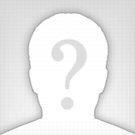 Город: МоскваМоб. телефон: +7 (000) 000 00 00E-mail: xxxxxxxxxxx@gmail.comОсновные данные:Желаемая должность:Персональный тренер по фитнесуЗанятость: постояннаяОпыт работы: от 3 летОпыт работы:2014 — 2016Компания: Фитнес-клуб ImmerПерсональный тренерОбязанности:Составление индивидуальных программ тренировок и питания с целью: набор мышечной массы, поддержание физической формы, сжигание жираКонсультации по правильному питаниюКонсультации по приему спортивного питанияПроведение персональных тренировок разной направленности2013 — 2014Компания: Фитнес-клуб ExtremeFitnessПерсональный тренерОбязанности:Составление индивидуальных программ тренировок и питания с целью: набор мышечной массы, поддержание физической формы, сжигание жираКонсультации по правильному питаниюКонсультации по приему спортивного питанияПроведение персональных тренировок разной направленностиОбразование:2009 — 2013Новосибирское Училище (Колледж) Олимпийского Резерва, Педагог Профессиональные навыки:Умение грамотно составить тренировочный план на основе как приоритетов спортсмена, так и его физических кондиций«Тонкая» подводка спортсмена к соревнованиямУмение составлять спортивную диету для спортсменов разного возраста, пола и т.д.Помощь и четкая страховка в процессе тренировокО себе:Стаж собственных тренировок 8 лет.Участник соревнований по пауэрлифтингу и жиму штанги лежа.КМС по жиму штанги лежа по нормативам IPA-A.3е место на открытом первенстве Первомайского района 2010г. по жиму штанги лежа.2е место на открытом первенстве стадиона Локомотив 2011г. по жиму штанги лежа.3е место на открытом Кубке Азии 2013г. «Стальная Арена-3» по пауэрлифтингу и отдельным движениям в жиме штанги лежа.3е место на открытом Кубке Мира 2014г. по пауэрлифтингу и отдельным движениям в жиме штанги лежа.2е место на открытом Чемпионате НСО 2014г. по пауэрлифтингу и жиму штанги лежа в жиме штанги лежа.